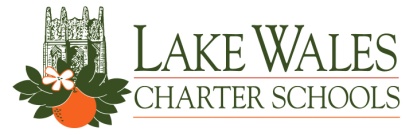 Board of Trustees Meeting Minutes Monday, September 25, 2023 Lake Wales High School (Auditorium)5:30pmLivestream Link:  https://youtube.com/live/eNb8-hApi6E?feature=shareThose Present: Danny Gill - Chair, Paul Gerrard – Vice-Chair, Dr. Lori Hutto, Nicole Sealey, Brian Marbutt, Rafael Unzueta, Dr. Wayne Rodolfich, Alricky Smith, Marie Cherrington-Gray, Robin Gibson, Elizabeth Tyler, Anna Barcenas, Anuj Saran, Rebecca Thomas, Jennifer Barrow, David Waldrop, Andrew Smith, Julie Unzueta, Angela Heyward, Lauren Gilmore, June Ullman, Mellissa Ard, Morgan Willis, Tami LeBlanc, Roxanne Anderson Guests: Officer Hernandez  I.	CALL TO ORDER				                                         Danny Gill, Chair	The meeting was called to order at 5:31pm.   INVOCATION & PLEDGE OF ALLEGIANCEThe invocation and pledge was led by Pastor Scott Markley – First Baptist Church. SPECIAL RECOGNITIONS            Danny Gill, Chair / Dr. Wayne Rodolfich, Supt.Vice-Chair Paul Gerrard and Superintendent Dr. Wayne Rodolfich present Pastor Scott Markley & First Baptist Church an award for their service to the students of Lake Wales Charter Schools. SCHEDULED PERSON/S ADDRESSING THE BOARD ON AGENDA ITEMS (3 minutes each please)						NoneAPPROVAL OF BOARD OF TRUSTEES WORK SESSION & BOARD MEETING MINUTES (August 14, 2023)Request Board of Trustees approval as discussed in our Board of Trustees Work Session on September 25, 2023. Motion to approve the Work Session and Meeting Minutes was made by Vice-Chair Paul Gerrard and seconded by Trustee Dr. Lori Hutto. Motion approved unanimously.     FINANCIAL REPORT (July 2023 and August 2023) 		Request Board approval of the Financial Reports as discussed at the September 25, 2023 Work Session & Finance Meeting. Motion to approve the Work Session and Meeting Minutes was made by Trustee Rafael Unzueta and seconded by Trustee Andy Blair.  Motion approved unanimously.     2023-2024 HOUSE BILL 641 TEACHER SALARY INCREASE ALLOCATIONRequest Board of Trustees approval as discussed in our Board of Trustees Work Session on September 25, 2023. Motion to approve was made by Trustee Brian Marbutt and seconded by Vice-Chair Paul Gerrard. Motion approved unanimously.       BUS LOAN AGREEMENT WITH SOUTHSTATE BANK Request Board of Trustees approval as discussed in our Board of Trustees Work Session on September 25, 2023. Trustee Brian Marbutt recused himself from voting. Motion to approve was made by Vice-Chair Paul Gerrard and seconded by Trustee Dr. Lori Hutto. Trustee Andy Blair voted no. Motion approved.       SUPERINTENDENT’S REPORT		       Dr. Wayne Rodolfich, SuperintendentSUPERINTENDENT REPORTEDWARD W. BOK ACADEMY SOUTH – PRINCIPAL SELECTIONRequest Board of Trustees approval as discussed in our Board of Trustees Work Session on September 25, 2023. Motion to approve was made by Dr. Lori Hutto and seconded by Vice-Chair Paul Gerrard. Motion approved unanimously.       C. 	PARENTAL AUTHORIZATION FOR DEVIATION FROM STUDENTS           LEGAL NAME FORM POLICYRequest Board of Trustees approval as discussed in our Board of Trustees Work Session on September 25, 2023. Motion to approve was made by Dr. Lori Hutto and seconded by Trustee Brian Marbutt. Motion approved unanimously.   	D.         GUIDANCE REGARDING NICK NAMES Request Board of Trustees approval as discussed in our Board of Trustees Work      Session on September 25, 2023. Motion to approve was made by Trustee Dr. Lori Hutto and seconded by Trustee Andy Blair. Motion approved unanimously.   E.      NEXT MEETING DATEBoard of Trustees Work Session (4:00pm) and Meeting (5:30pm) – Monday, October 23, 2023 at the Lake Wales High School (Auditorium).  SCHEDULED PERSON/S ADDRESSING THE BOARD ON NON-AGENDA ITEMS (3 minutes each please)					None CHAIRMAN’S AND TRUSTEES REPORT                                     Danny Gill, Chair OTHER BUSINESS FOR THE GOOD OF THE CAUSE              ADJOURN Meeting adjourned at 5:49pm. Respectfully Submitted, Marie Cherrington-Gray, Corporate Secretary Board Approved: ____________________